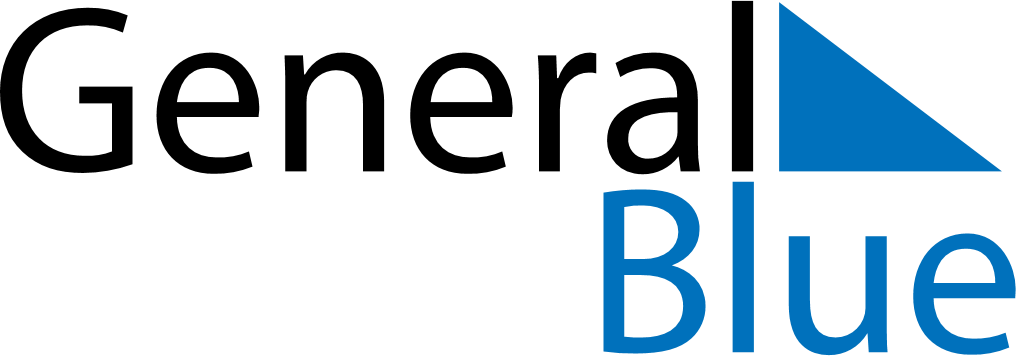 September 2024September 2024September 2024September 2024September 2024September 2024Valgioie, Piedmont, ItalyValgioie, Piedmont, ItalyValgioie, Piedmont, ItalyValgioie, Piedmont, ItalyValgioie, Piedmont, ItalyValgioie, Piedmont, ItalySunday Monday Tuesday Wednesday Thursday Friday Saturday 1 2 3 4 5 6 7 Sunrise: 6:52 AM Sunset: 8:08 PM Daylight: 13 hours and 15 minutes. Sunrise: 6:53 AM Sunset: 8:06 PM Daylight: 13 hours and 12 minutes. Sunrise: 6:55 AM Sunset: 8:04 PM Daylight: 13 hours and 9 minutes. Sunrise: 6:56 AM Sunset: 8:03 PM Daylight: 13 hours and 6 minutes. Sunrise: 6:57 AM Sunset: 8:01 PM Daylight: 13 hours and 3 minutes. Sunrise: 6:58 AM Sunset: 7:59 PM Daylight: 13 hours and 0 minutes. Sunrise: 6:59 AM Sunset: 7:57 PM Daylight: 12 hours and 57 minutes. 8 9 10 11 12 13 14 Sunrise: 7:01 AM Sunset: 7:55 PM Daylight: 12 hours and 54 minutes. Sunrise: 7:02 AM Sunset: 7:53 PM Daylight: 12 hours and 51 minutes. Sunrise: 7:03 AM Sunset: 7:51 PM Daylight: 12 hours and 48 minutes. Sunrise: 7:04 AM Sunset: 7:49 PM Daylight: 12 hours and 45 minutes. Sunrise: 7:05 AM Sunset: 7:47 PM Daylight: 12 hours and 42 minutes. Sunrise: 7:07 AM Sunset: 7:46 PM Daylight: 12 hours and 39 minutes. Sunrise: 7:08 AM Sunset: 7:44 PM Daylight: 12 hours and 35 minutes. 15 16 17 18 19 20 21 Sunrise: 7:09 AM Sunset: 7:42 PM Daylight: 12 hours and 32 minutes. Sunrise: 7:10 AM Sunset: 7:40 PM Daylight: 12 hours and 29 minutes. Sunrise: 7:11 AM Sunset: 7:38 PM Daylight: 12 hours and 26 minutes. Sunrise: 7:12 AM Sunset: 7:36 PM Daylight: 12 hours and 23 minutes. Sunrise: 7:14 AM Sunset: 7:34 PM Daylight: 12 hours and 20 minutes. Sunrise: 7:15 AM Sunset: 7:32 PM Daylight: 12 hours and 17 minutes. Sunrise: 7:16 AM Sunset: 7:30 PM Daylight: 12 hours and 14 minutes. 22 23 24 25 26 27 28 Sunrise: 7:17 AM Sunset: 7:28 PM Daylight: 12 hours and 11 minutes. Sunrise: 7:19 AM Sunset: 7:26 PM Daylight: 12 hours and 7 minutes. Sunrise: 7:20 AM Sunset: 7:25 PM Daylight: 12 hours and 4 minutes. Sunrise: 7:21 AM Sunset: 7:23 PM Daylight: 12 hours and 1 minute. Sunrise: 7:22 AM Sunset: 7:21 PM Daylight: 11 hours and 58 minutes. Sunrise: 7:23 AM Sunset: 7:19 PM Daylight: 11 hours and 55 minutes. Sunrise: 7:25 AM Sunset: 7:17 PM Daylight: 11 hours and 52 minutes. 29 30 Sunrise: 7:26 AM Sunset: 7:15 PM Daylight: 11 hours and 49 minutes. Sunrise: 7:27 AM Sunset: 7:13 PM Daylight: 11 hours and 46 minutes. 